elaborada por Johann PortschelerPeríodo 04 OláHoje, realizaremos dois experimentos sobre nossos músculos e nossos ossos.Tudo que precisaremos é de uma fita métrica e de nosso corpo.Faça os experimentos refletindo muito sobre o que está fazendo, não pesquise na internet para que possa exercitar ao máximo sua capacidade de raciocínio científico.Proposta1. Leia a descrição dos experimentos e responda as pergundas A e B antes de realizar os experimentos.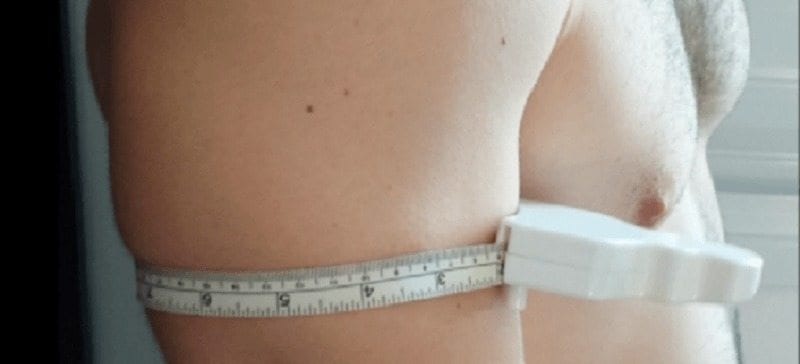 Experimento 1Fique em pé de uma maneira bem relaxada. E deixe seu braço esticado ao longo do corpo.Usando a fita métrica, tire a medida do diâmetro de seu braço como mostra a figura ao lado.Atenção: não aperte a fita, deixe ela em contato com sua pele, mas não aperte-a contra seu braço como um torniquete.Anote a medida na tabela Resultados 1.Em seguida, dobre o seu braço para frente o máximo que puder, e tire a medida do mesmo diâmetro, novamente.Anote a medida na tabela Resultados 1.Pergunta A: O que você pensa que irá acontecer com a medida do diâmetro do seu braço entre a primeira e a segunda medição? Explique porque pensa dessa forma.Resposta:(escreva sua resposta aqui)Experimento 2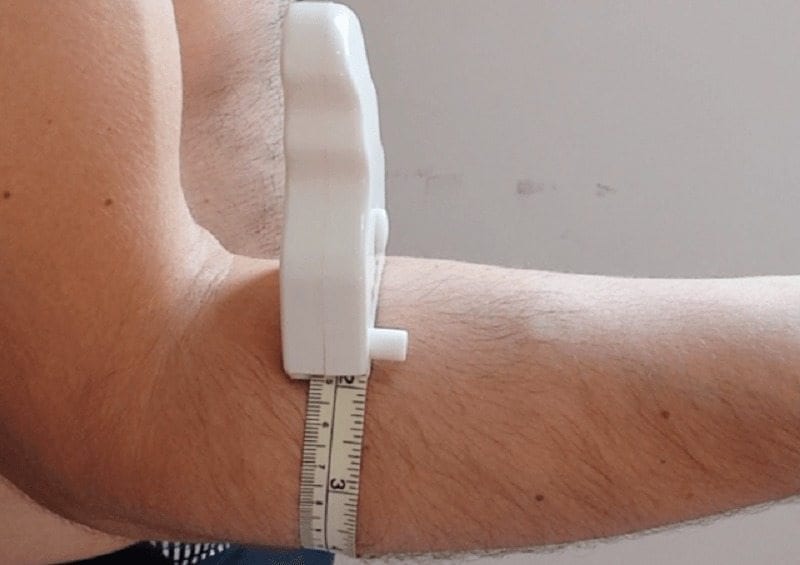 Fique em sentado de uma maneira bem relaxada. E deixe seu braço dobrado em um ângulo de 90°, apoiado sobre o braço da cadeira ou sobre uma mesa, com os dedos esticados e a palma da mão voltada para cima.Usando a fita métrica, tire a medida do diâmetro de seu antebraço como mostra a figura ao lado.Atenção: não aperte a fita, deixe ela em contato com sua pele, mas não aperte-a contra seu braço como um torniquete.Anote a medida na tabela Resultados 2.Em seguida, feche seus dedos de forma bem apertada, e tire a medida do mesmo diâmetro, novamente.Anote a medida na tabela Resultados 2.Pergunta B: O que você pensa que irá acontecer com a medida do diâmetro do seu antebraço entre a primeira e a segunda medição? Explique porque pensa dessa forma.Resposta:(escreva sua resposta aqui)2. Como você explica os resultados que obteve?Resposta:(escreva sua resposta aqui)MÚSCULOS E OSSOS 1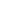 RESULTADOS 1RESULTADOS 1POSIÇÃO DO BRAÇODIÂMETROESTICADODOBRADORESULTADOS 2RESULTADOS 2POSIÇÃO DOS DEDOSDIÂMETRO DO ANTEBRAÇOESTICADOSDOBRADOS